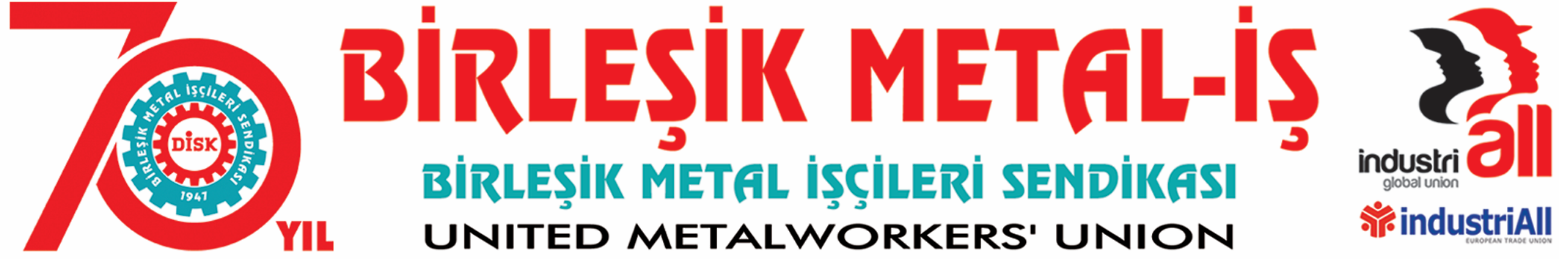 BASIN BÜLTENİ
02.06.2017ŞİŞECAM İŞÇİLERİNİN HAKLI MÜCADELESİNE DESTEK VERMEK SUÇ DEĞİLDİRİşçilerin hak alma örgütleri olarak kurulan ve yasal olarak faaliyetlerini sürdüren sendikalardan biri olarak DİSK/Birleşik Metal-İş Sendikamızın Grevi yasaklanan Kristal-İş Sendikasına üye Çayırova Paşabahçe işçileriyle 31 Mayıs 2017 tarihinde dayanışma adına yaptığımız ziyaret sırasında kolluk kuvvetleri tarafından karşılaştığımız tutumun son derece ölçüsüz olduğunu tüm kamuoyuyla paylaşmak istiyoruz.Son birkaç yılda binlerce üyemizin ekmekleri uğruna çıktığımız grevlerin yasaklanmasıyla mağdur bir sendika olarak aynı dertten muzdarip Şişecam işçileriyle dayanışma göstermemizin böylesine sert bir tutumla karşılanmasını anlamakta güçlük çektiğimiz gibi bu yaklaşımı söz konusu etkinliğe katılan üyelerimize anlatmakta da zorlandık.Tüzel kişiliği olan ve faaliyetlerini yasalar çerçevesinde yürüten bir sendika olarak böylesine masum ve yaşanan bir mağduriyetin giderilmesine yönelik bir etkinliğe karşı büyük bir hoşgörüsüzlüğün de ötesinde hoyratça bir tutum sergilenmiş olması üyelerimizi ve tabii ki bizleri fazlasıyla üzmüştür.Dayanışma ziyaretini gerçekleştiren, üreten, vergisini veren ve tüm vatandaşlık görevlerini yerine getiren işçilere reva görülen bu hoyratça ve yakışık almayan davranışları kınadığımızı tüm kamuoyunun nezdinde bir kez daha dile getirmek istiyoruz.Bu ülkede bunca haksızlık, yolsuzluk ve şiddet yaşanırken, tecavüz ve saldırganlık suçlarında gözle görünür bir artış önlenemez bir hal almışken emekçilerin haklarına ilişkin dostane bir dayanışma ziyaretine gösterilen bu tepki ne yazık ki toplumdaki adalet duygusunu zedelemekte, vatandaşlarımızın güvenini sarsmaktadır.Uluslararası sözleşmeleri ve yasalarımızı ihlal edecek düzeyde temel insan hak ve özgürlüklerini kullanımını engelleyecek şekilde, güvenlik adı altında sendikamıza ve üyelerimize gösterilen sert tutum asla kabul edilemez. Bu tutum ekmeğini büyütme derdinde olan işçilerin değil, sermayenin çıkarlarına hizmet etmekten öte bir anlam taşımamaktadır.Biz emekçiler olarak bu ülkenin üvey evladı muamelesi görmeyi hak etmiyoruz. Çalışıyor, alnımızın teriyle ekmeğimizi kazanıyor çoluğumuzun çocuğumuzun rızkını temin etmeye çalışıyoruz. Bu amaç doğrultusunda sendikamızla birlikte tüm yasal haklarımızı sonuna kadar kullanmaya her zaman olduğu gibi bundan böyle de devam edeceğimizin herkes tarafından bilinmesini isteriz. SaygılarımızlaBİRLEŞİK METAL-İŞ SENDİKASI
Genel Yönetim Kurulu